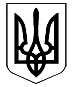 ВІДДІЛ ОСВІТИ, КУЛЬТУРИ, МОЛОДІ ТА СПОРТУВАПНЯРСЬКОЇ СЕЛИЩНОЇ РАДИ ВАПНЯРСЬКИЙ ЛІЦЕЙ № 1 ВАПНЯРСЬКОЇ СЕЛИЩНОЇ РАДИ ВІННИЦЬКОЇ ОБЛАСТІНАКАЗ08.06.2023р.                                   смт. Вапнярка                                  №51Про закінчення учнями  9-х класів, їх переведення та випуск із закладуКеруючись ст.53 Конституції України, Законами України «Про освіту», «Про загальну середню освіту», «Про внесення змін до деяких законів України щодо державних гарантій в умовах воєнного стану, надзвичайної ситуації або надзвичайного стану», наказом Міністерства освіти і науки України від 14.07.2015 №762 «Про затвердження Порядку переведення учнів (вихованців) загальноосвітнього навчального закладу до наступного класу» зі змінами, внесеними наказом від 08 травня 2019 №621 «Про внесення змін до наказу Міністерства від 14 липня 2015 року №762»; наказом МОН від 16 квітня 2018 року №367 «Про затвердження Порядку зарахування, відрахування та переведення учнів до державних та комунальних закладів освіти для здобуття повної загальної середньої освіти»; наказів Міністерства освіти і науки України від 28 березня 2022р. №274 «Про деякі питання організації здобуття загальної середньої освіти та освітнього процесу в умовах воєнного стану в Україні» та від 15.05.2023р. №563 «Про затвердження методичних рекомендацій щодо окремих питань здобуття освіти в закладах загальної середньої освіти в умовах воєнного стану в Україні», на підставі результатів річного оцінювання, за рішенням педагогічної ради (протокол від 08.06.2023р. №09),НАКАЗУЮ:1.Вручити свідоцтва про здобуття базової середньої освіти звичайного зразка таким учням закладу:2.Вручити свідоцтва з відзнакою про здобуття базової середньої освіти таким учням закладу: Горбатюк Вікторії Віталіївні, Григоренко Яні Василівні, Зан Інні Володимирівні, Коломійчук Дані Сергіївні, Патляк Ярославі Олександрівні, Повар Іванні Анатоліївні, Трачук  Яні Сергіївні.3.Перевести до 10-го класу учнів, які виявили бажання продовжити навчання в  закладі освіти згідно поданих заяв батьків про зарахування:4.Випустити із закладу наступних учнів:5.Класним керівникам Топольницькій Л.Л. та Стангріту О.А. зробити відповідні записи на сторінках класного журналу в розділі «Зведений облік навчальних досягнень учнів» у графі «Рішення педагогічної ради…».6.Заступнику з  навчально-виховної роботи  Лядусовій Г.В.:6.1.Вручити свідоцтва про здобуття базової середньої освіти випускникам 9-х класів.6.2.Взяти під контроль виставлення особистого підпису учнів про одержання свідоцтв про здобуття базової середньої освіти в Книзі обліку і видачі свідоцтв та додатків до свідоцтв про базову загальну середню освіту 08.06.2023 року.	7.Контроль за виконанням наказу залишаю за собою. Директор                                                       Ірина ШумлянськаЗ наказом ознайомлені:______________ Галина ЛЯДУСОВА______________ Людмила ТОПОЛЬНИЦЬКА______________ Олег СТАНГРІТ08.06.2023№з/пПрізвище, ім’я, по батькові учня№з/пПрізвище, ім’я, по батькові учня9 – А клас9 – А клас9 – Б клас9 – Б клас1Височанський Дмитро Дмитрович1Барановський Владислав Романович2Гаврищук Валентин Костянтинович2Бондаренко Анна Ігорівна3Главацький Богдан Володимирович3Гриб Вікторія Юріївна4Гутар  Єлизавета Миколаївна4Григоренко Максим Васильович5Гуцол  Дарія Олександрівна5Гриценко Максим Юрійович6Дьоркін Владислав Віталійович6Затирка Віталій Олександрович7Ковбасюк Інна Сергіївна7Ковальчук Дмитро Олександрович8Ковтун Богдан Миколайович8Козоріз Вадим Валентинович9Козлова Анжеліка Сергіївна9Лабойко Артем Русланович10Козлов Дмитро Дмитрович10Лисиця Дмитрій Анатолійович11Кедь Діана Віталіївна11Мельник Роман Ігорович12Кушпит Олександр Олександрович12Москаленко Богдан Олександрович13Назарчик Вадим Сергійович13Мрачковська  Дар‘я Володимирівна14Нетребко Артем Євгенійович14Ніколаєнко Емма Іванівна15Перепелиця Руслана Василівна15Пантилеєв Валентин Віталійович16Перепелиця Яна Василівна16Побережна Яна Миколаївна17Ручковська Марина Сергіївна17Редько Андрій Геннадійович18Сплавська  Вікторія Ігорівна18Скопік Артем Сергійович19Чорна Олександра Миколаївна19Скрипай Каріна Романівна20Фальковська Дар’я Андріївна20Соцький Владислав Олександрович21Янковий Олександр Анатолійович21Ткач Валентин Валерійович22Урсоленко Олександр Михайлович23Усата Кіра Дмитрівна№ з/пПрізвище, ім’я, по батькові учня1Бондаренко Анна Ігорівна2Главацький Богдан Володимирович3Горбатюк Вікторія Віталіївна4Григоренко Яна Василівна5Григоренко Максим Васильович6Гутар  Єлизавета Миколаївна7Гуцол  Дарія Олександрівна8Дьоркін Владислав Віталійович9Зан Інна Володимирівна10Кедь Діана Віталіївна11Ковальчук Дмитро Олександрович12Козоріз Вадим Валентинович13Коломійчук Дана Сергіївна14Лабойко Артем Русланович15Мельник Роман Ігорович16Пантилеєв Валентин Віталійович17Патляк Ярослава Олександрівна18Побережна Яна Миколаївна19Редько Андрій Геннадійович20Скрипай Каріна Романівна21Соцький Владислав Олександрович22Сплавська  Вікторія Ігорівна23Трачук  Яна Сергіївна24Чорна Олександра Миколаївна25Янковий Олександр Анатолійович№ з/пПрізвище, ім’я, по батькові учня1Барановський Владислав Романович2Височанський Дмитро Дмитрович3Гаврищук Валентин Костянтинович4Гриб Вікторія Юріївна5Гриценко Максим Юрійович6Затирка Віталій Олександрович7Ковбасюк Інна Сергіївна8Ковтун Богдан Миколайович9Козлова Анжеліка Сергіївна10Козлов Дмитро Дмитрович11Кушпит Олександр Олександрович12Лисиця Дмитрій Анатолійович13Москаленко Богдан Олександрович14Мрачковська  Дар‘я Володимирівна15Назарчик Вадим Сергійович16Нетребко Артем Євгенійович17Ніколаєнко Емма Іванівна18Перепелиця Руслана Василівна19Перепелиця Яна Василівна20Повар Іванна Анатоліївна21Ручковська Марина Сергіївна22Скопік Артем Сергійович23Ткач Валентин Валерійович24Урсоленко Олександр Михайлович25Усата Кіра Дмитрівна26Фальковська Дар’я Андріївна